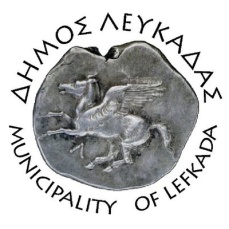 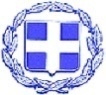 ΕΛΛΗΝΙΚΗ ΔΗΜΟΚΡΑΤΙΑ    ΔΗΜΟΣ ΛΕΥΚΑΔΑΣ  Λευκάδα, 23/5/2022ΔΕΛΤΙΟ ΤΥΠΟΥΓυρίσματα της ταξιδιωτικής εκπομπής «Life is a beach» στη ΛευκάδαΣτη Λευκάδα βρέθηκαν τις προηγούμενες μέρες (17-20 Μαΐου 2022)  και πραγματοποίησαν γυρίσματα στις μαγευτικές παραλίες του νησιού,  οι συντελεστές της εκπομπής  «Life is a beach» που προβάλλεται από τον τηλεοπτικό σταθμό Star channel κάθε Σάββατο στις 13.45.Η εκπομπή με παρουσιαστή τον Χάρη Καγιαδάκη είναι ένας τηλεοπτικός οδηγός για αυθεντικά travel stories και φιλοξενεί στη Λευκάδα την ηθοποιό Πηνελόπη Αναστασοπούλου. Ο Δήμος Λευκάδας εξασφάλισε τη φιλοξενία των συντελεστών της εκπομπής στο ξενοδοχείο «Crystal Waters» και τη μεταφορά τους με το «Mercury rent a car Nidri».Στη φωτογραφία ο παρουσιαστής της εκπομπής Χάρης Καγιαδάκης, η ηθοποιός Πηνελόπη Αναστασοπούλου, η Κατερίνα Μοράκη, υπεύθυνη επικοινωνίας και η Νίκη Κατωπόδη, Εντεταλμένη σύμβουλος τουριστικής προβολής του Δήμου Λευκάδας. 							ΑΠΟ ΤΟΝ ΔΗΜΟ ΛΕΥΚΑΔΑΣ